Lampiran 18FOTO DOKUMENTASI PENELITIAN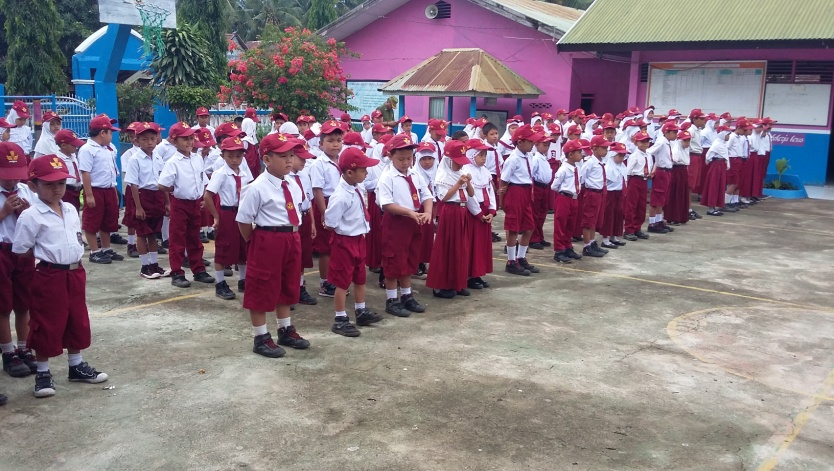 Peserta didik SD Inpres Kampung Beru yang melaksanakan apel pagi
















Penulis mengikuti upacara penaikan bendera di SD Inpres Kampung Beru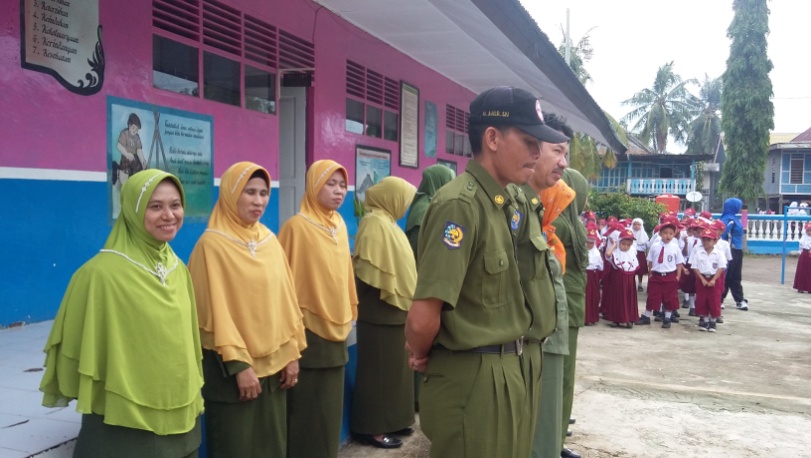 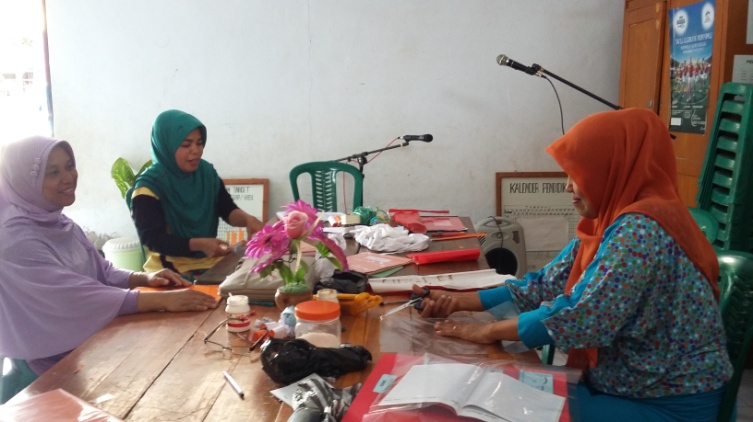 
Penulis mempersiapkan perangkat dan media pembelajaran 



















Penulis melaksanakan konsultasi dengan observer sebelum pembelajaran dimulai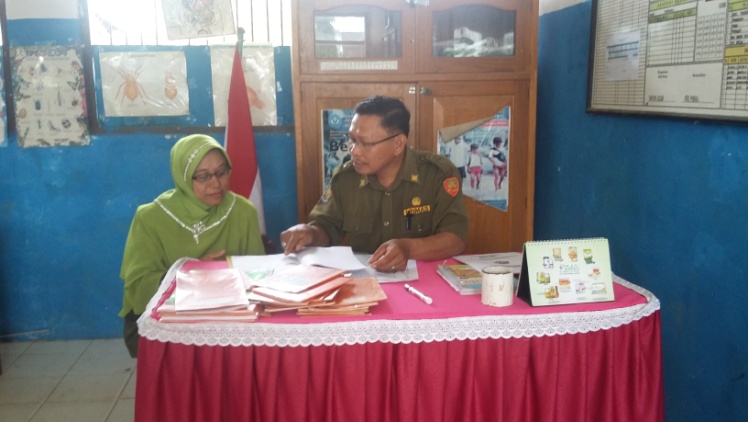 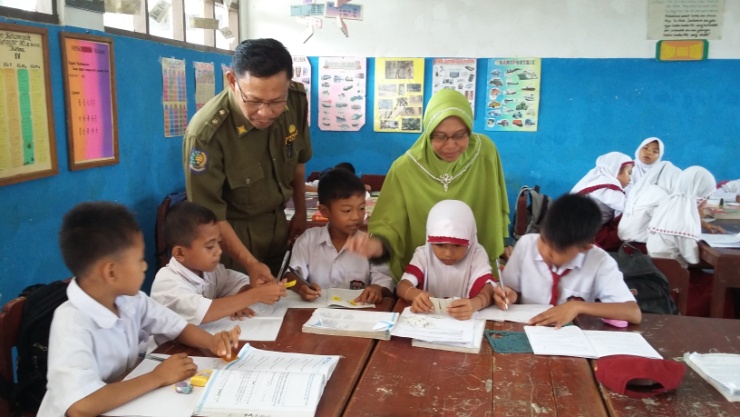 
Penulis mendapatkan bimbingan dari observer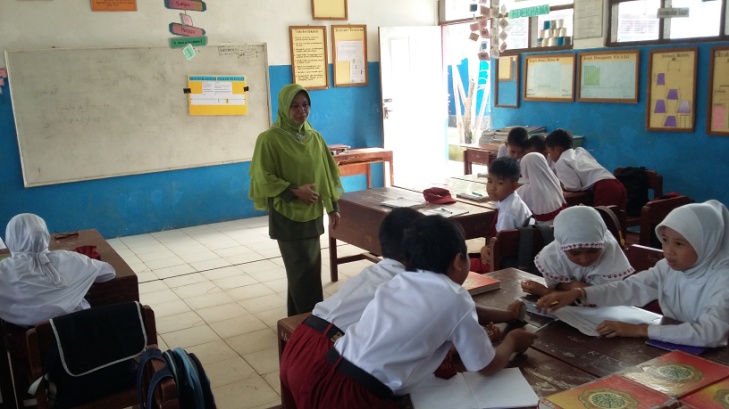 














Penulis melaksanakan Proses Belajar Mengajar di SD Inpres Kampung Beru




















Penulis melaksanakan PTK dengan menggunakan media pembelajaran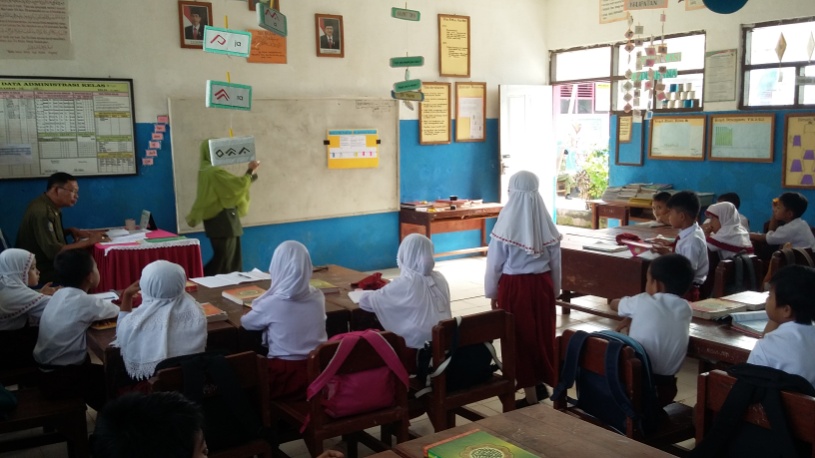 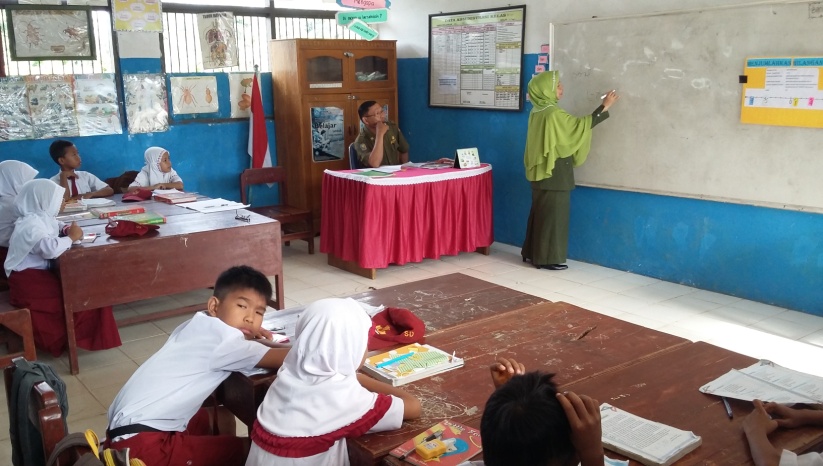 


















Salah satu metode pembelajaran yang diterapkan oleh penulis yang disaksikanlangsung oleh observer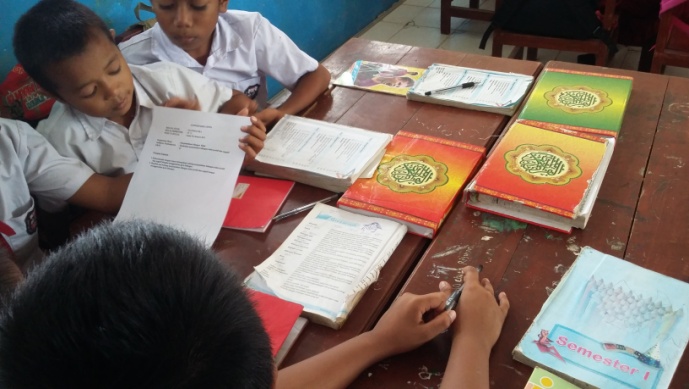 
















Kondisi belajar kelompok dalam kelas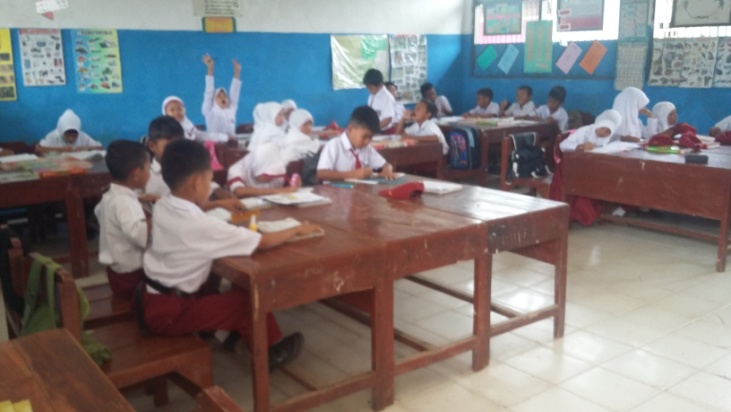 



















Kondisi belajar peserta didik dalam kelas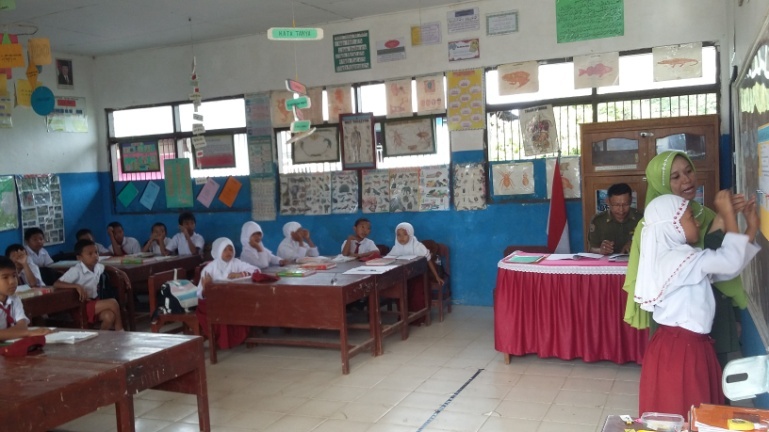 
















        Penulis melakukan bimbingan terhadap peserta didik yang melakukan   presentase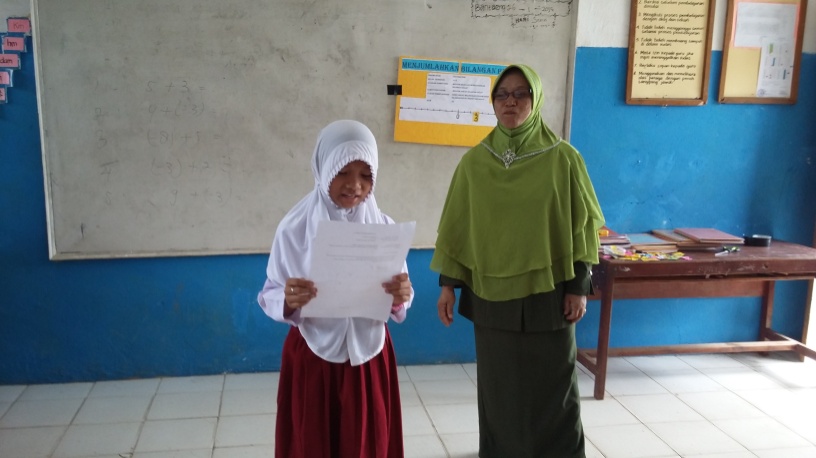  

















Penulis melakukan pembimbingan kepada peserta didik